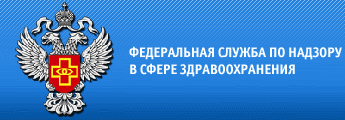 Пресс-релиз по результатам проверки Территориального органа Росздравнадзора по Брянской областиТерриториальным органом  Росздравнадзора по Брянской области проведена комплексная  плановая выездная проверка государственного бюджетного учреждения здравоохранения «Брянский областной кожно-венерологический диспансер».В ходе контрольно-надзорных мероприятий выявлены нарушения обязательных требований в сфере здравоохранения:не соблюдается порядок оформления информированного добровольного согласия на медицинское вмешательство.помещение основного запаса лекарственных препаратов не разделено на зоны, для приемки лекарственных препаратов, хранения лекарственных препаратов, требующих специальных условий, хранения выявленных фальсифицированных, недоброкачественных, контрафактных лекарственных препаратов, а также лекарственных препаратов с истекшим сроком годности.в медицинской организации для осуществления мониторинга безопасности лекарственных препаратов не получен персонализированный доступ в АИС Росздравнадзора «Фармаконадзор».По результатам контрольно-надзорных мероприятий выдано  предписание с требованием,  устранить выявленные нарушения в установленный срок.